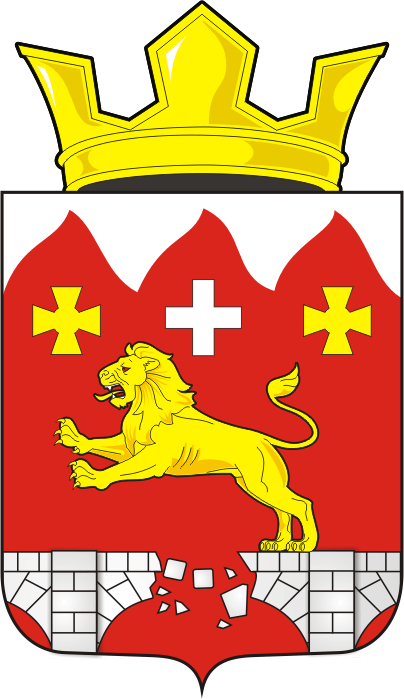 СОВЕТ ДЕПУТАТОВ муниципального образования БУРУНЧИНСКИЙ СЕЛЬСОВЕТ саракташскОГО районА оренбургской областиЧЕТВЕРТЫЙ созывР Е Ш Е Н И ЕОчередного двадцать восьмого заседания Совета депутатовмуниципального образования Бурунчинский сельсоветчетвертого созыва26 февраля 2024 года                    с.Бурунча                                           № 125О внесении изменений в решение Совета депутатов муниципального образования Бурунчинский сельсовет Саракташского района Оренбургской области № 120 от 22 декабря 2023 года «О бюджете муниципального образования Бурунчинский сельсовет Саракташского района Оренбургской области на 2024 год и на плановый период 2025 и 2026 годов»На основании ст.12, 132  Конституции Российской Федерации, ст.9 Бюджетного кодекса РФ, ст.35 Федерального закона от 06.10.2003 № 131 «Об общих принципах организации  местного самоуправления в РФ», Устава муниципального образования Бурунчинский сельсовет:Совет депутатов Бурунчинского сельсоветаРЕШИЛ:1. Внести изменения в решение Совета депутатов муниципального образования Бурунчинский сельсовет Саракташского района Оренбургской области № 120 от 22 декабря 2023 года «О бюджете муниципального образования Бурунчинский сельсовет Саракташского района Оренбургской области на 2024 год и на плановый период 2025 и 2026 годов» (далее - решение).1.1. В подпункте 2 пункта 1 решения слова «4508100,00 рублей» заменить словами «4656042,29 рублей»;1.2. Приложение № 1 «Источники внутреннего финансирования дефицита бюджета поселения на 2024 год и на плановый период 2025 и 2026 годов» изложить в редакции согласно приложению № 1 к настоящему решению;1.3. Приложение № 3 «Распределение бюджетных ассигнований бюджета поселения на 2024 год и на плановый период 2025 и 2026 годов по разделам, подразделам классификации расходов бюджета» изложить в редакции согласно приложению № 2 к настоящему решению;1.4. Приложение № 4 «Распределение бюджетных ассигнований бюджета поселения по разделам, подразделам, целевым статьям (муниципальным программам Бурунчинского сельсовета и непрограммным направлениям деятельности), группам и подгруппам видов расходов классификации расходов бюджета на 2024 год и на плановый период 2025 и 2026 годов»  изложить в редакции согласно приложению № 3 к настоящему решению;1.5. Приложение № 5 «Ведомственная структура расходов бюджета поселения на 2024 год и плановый период 2025, 2026 годов» изложить в редакции согласно приложению № 4 к настоящему решению;1.6. Приложение № 6 «Распределение бюджетных ассигнований бюджета поселения по целевым статьям (муниципальным программам МО Бурунчинский сельсовет и непрограммным направлениям деятельности), разделам, подразделам, группам и подгруппам видов расходов классификации расходов на 2024 год и на плановый период 2025 и 2026 годов» изложить в редакции согласно приложению № 5 к настоящему решению;1.7. Приложение № 9 «Основные параметры первоочередных расходов бюджета поселения на 2024 год» изложить в редакции согласно приложению № 6 к настоящему решению;2. Контроль за исполнением данного решения возложить на постоянную комиссию Совета депутатов местного бюджета по бюджетной, налоговой и финансовой политике, собственности и экономическим вопросам, торговле и быту (Горбачев И.А.).3. Настоящее решение вступает в силу после его опубликования на официальном сайте администрации МО Бурунчинский сельсовет и распространяется на правоотношения, возникшие с 1 января 2024 года.4. Не позднее 10 дней после подписания настоящее решение подлежит обнародованию и размещению на официальном сайте администрации муниципального образования Бурунчинский сельсовет Саракташского района Оренбургской области.Председатель Совета депутатов сельсовета                         С.Н.ЖуковГлава муниципального 
образования Бурунчинский сельсовет                                   А.Н.ЛогиновРазослано: прокурору района, депутатам, администрации сельсовета, финотделу района, в дело.